ICONSPEAK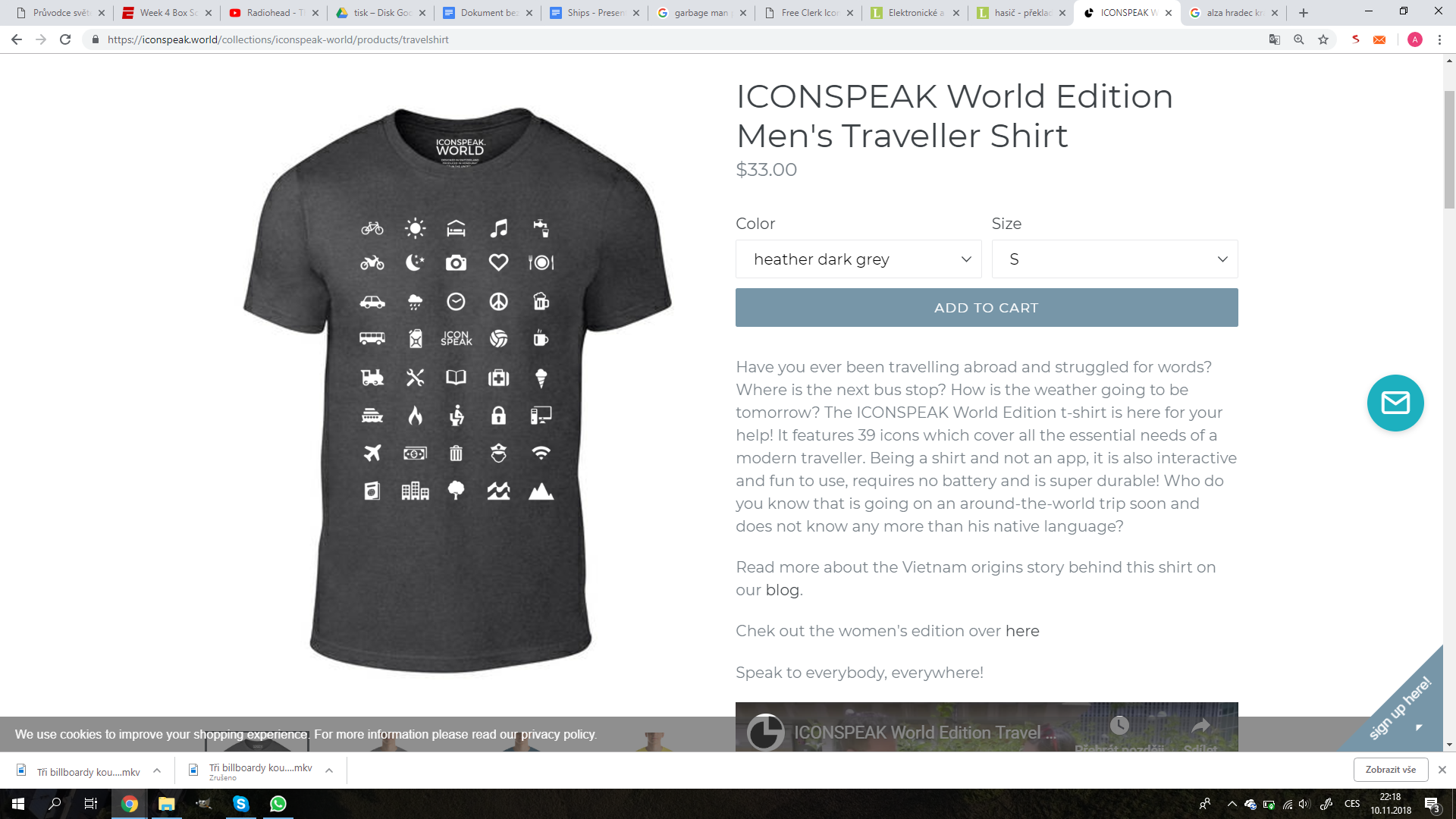 ICONSPEAK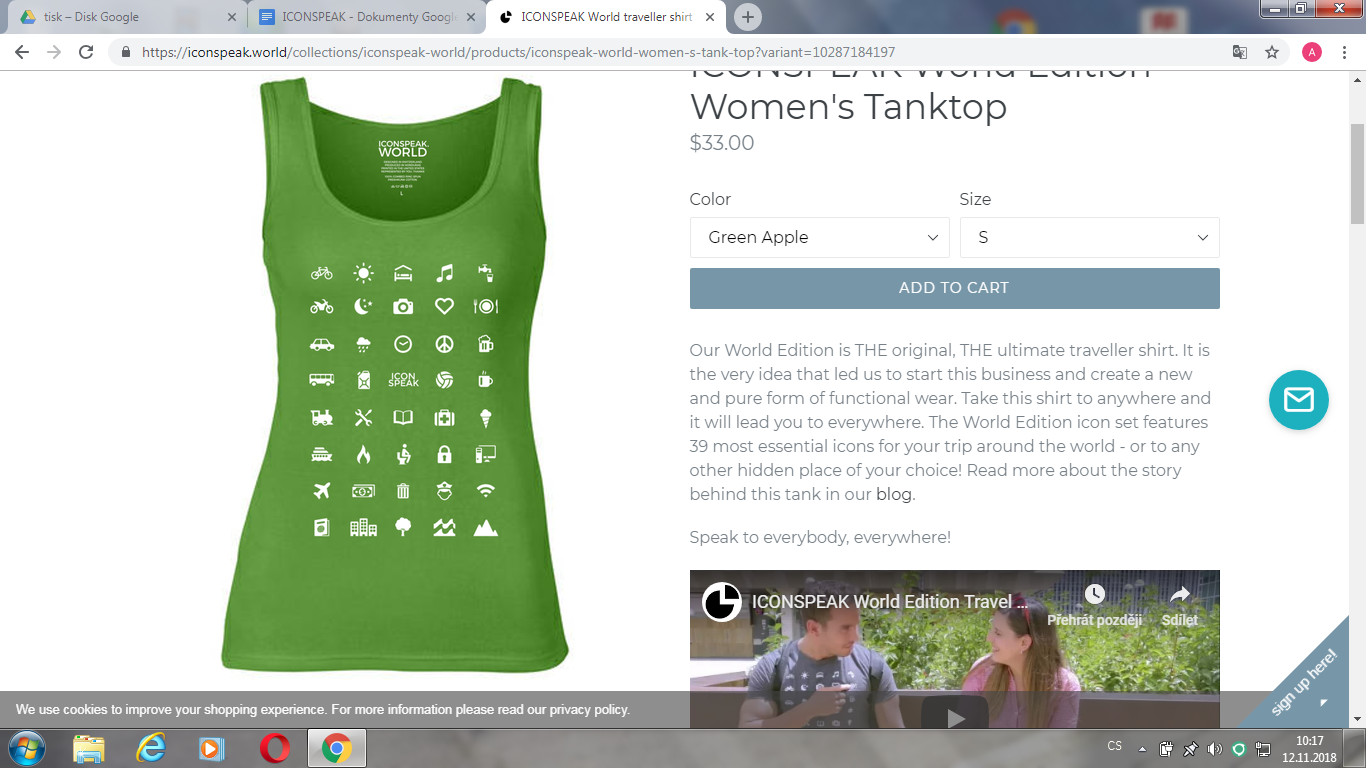 ICONSPEAK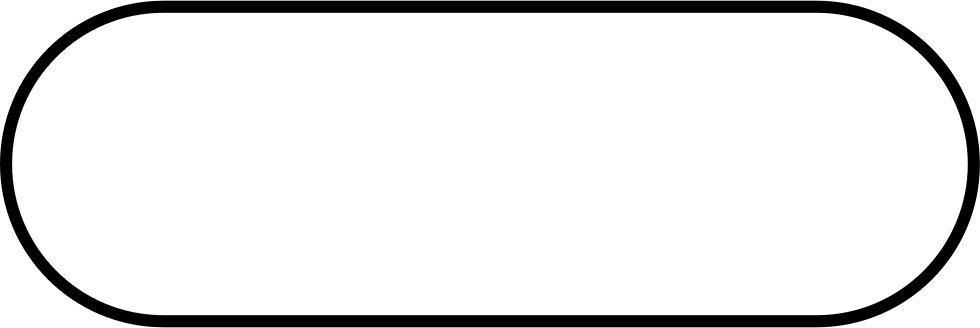 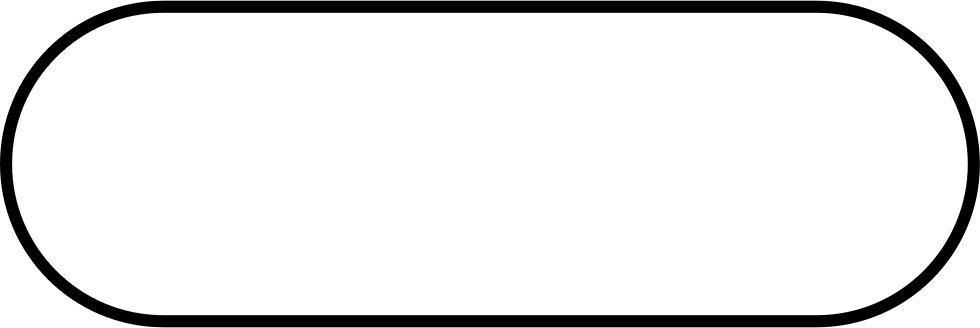 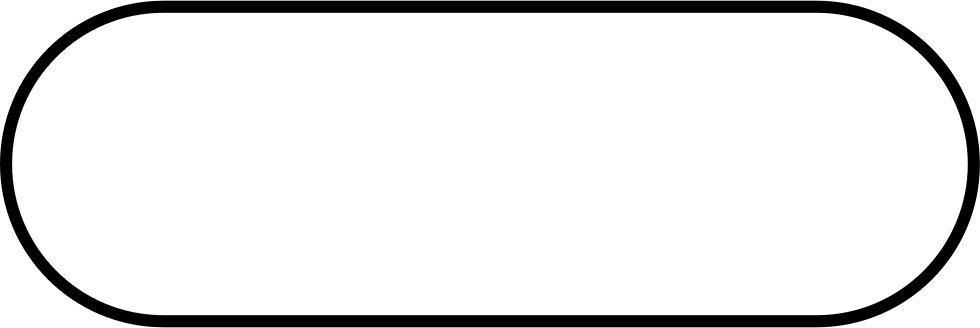 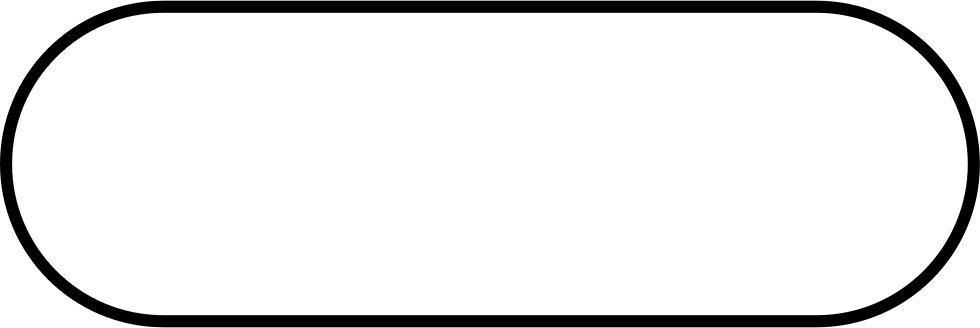 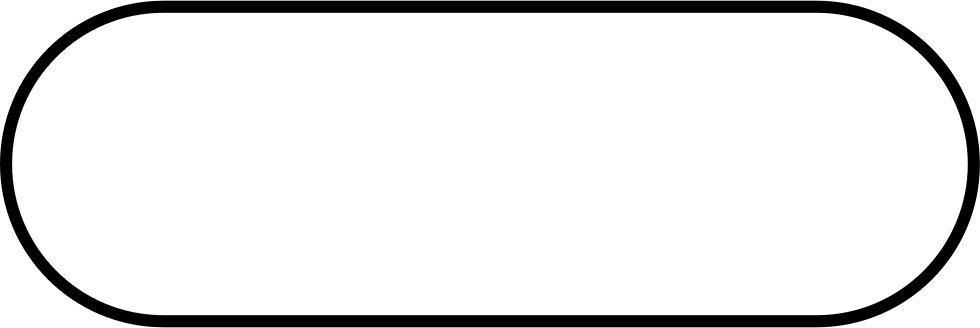 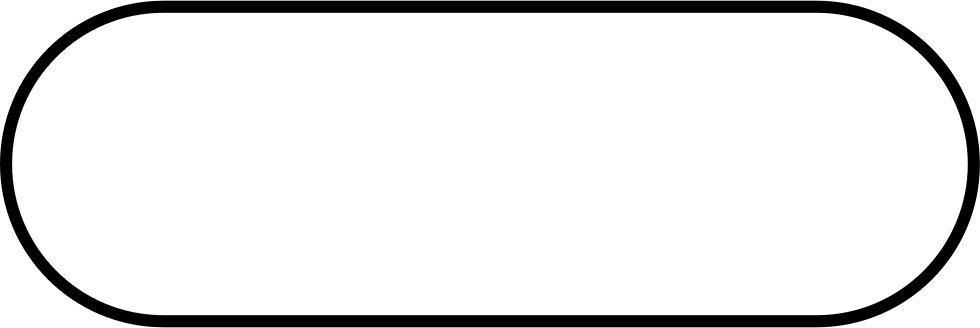 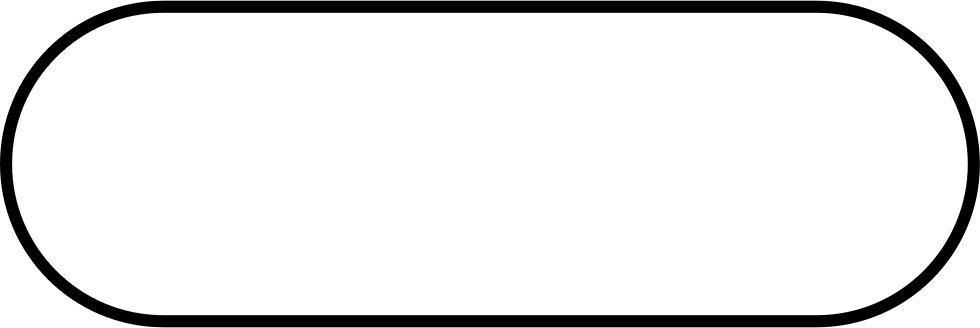 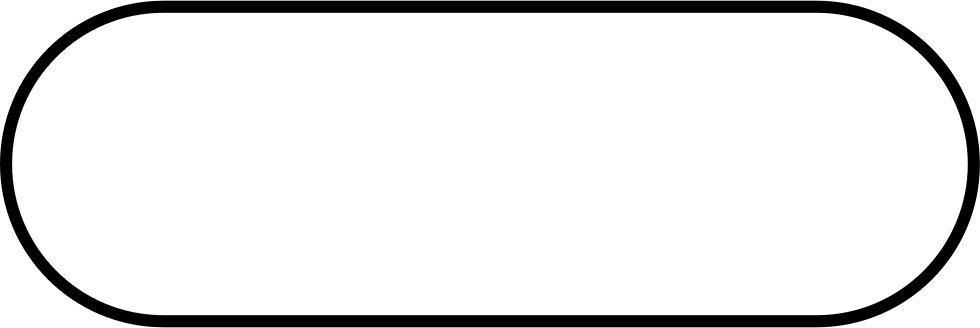 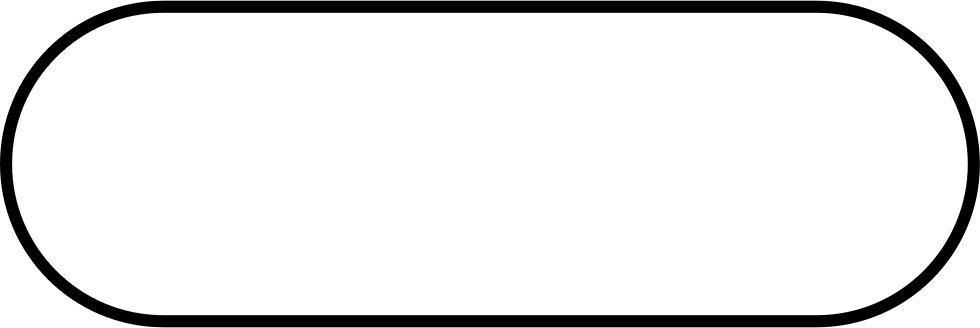 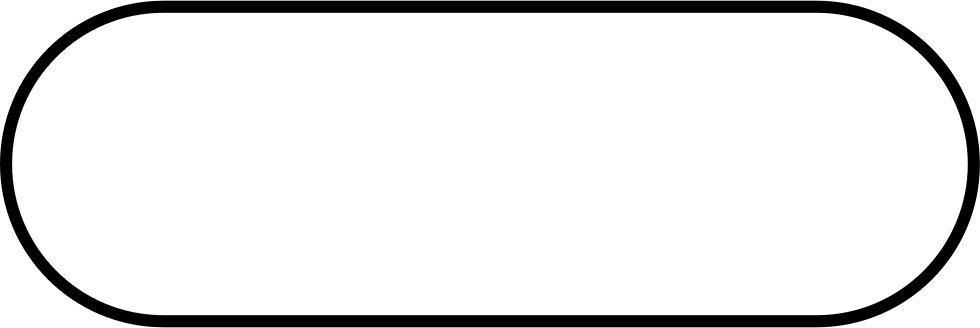 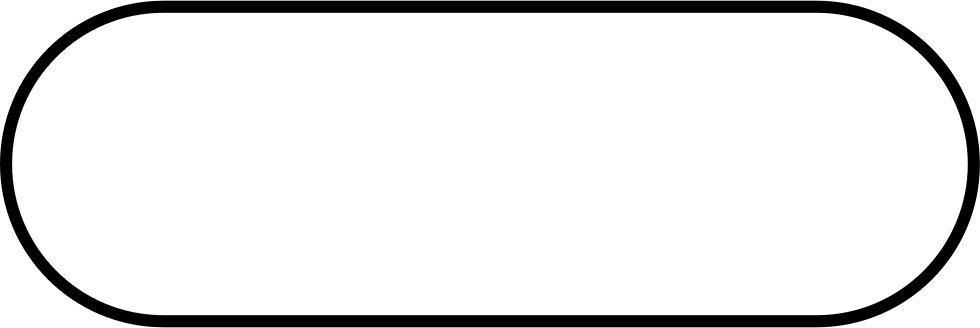 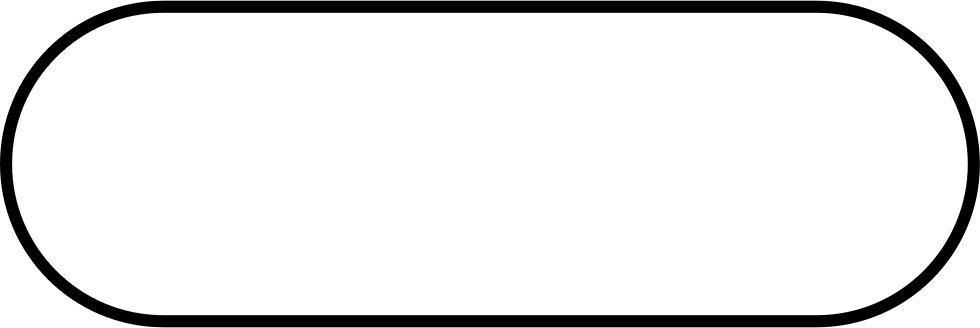 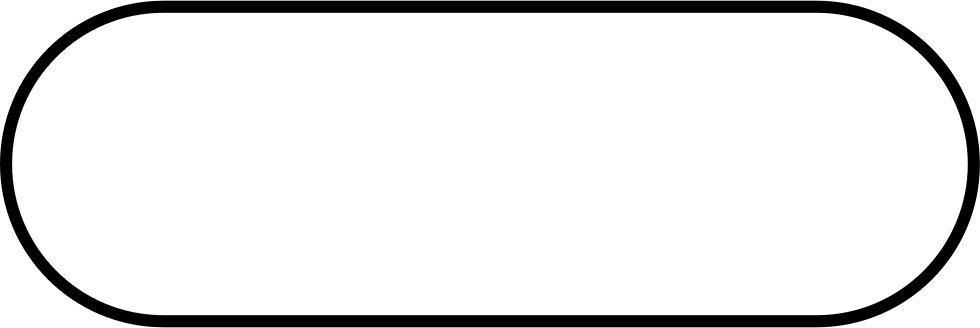 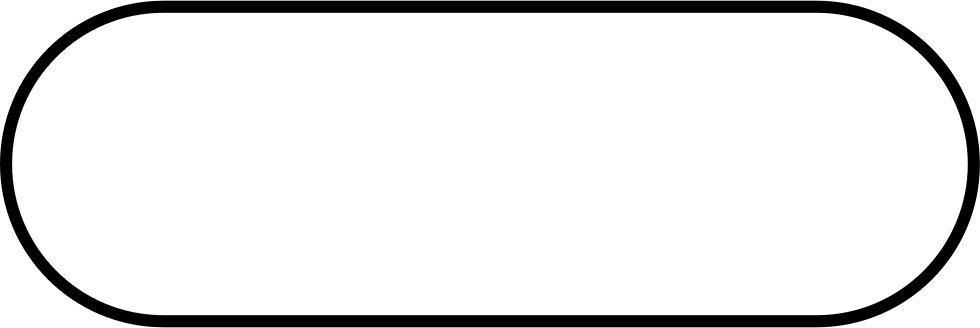 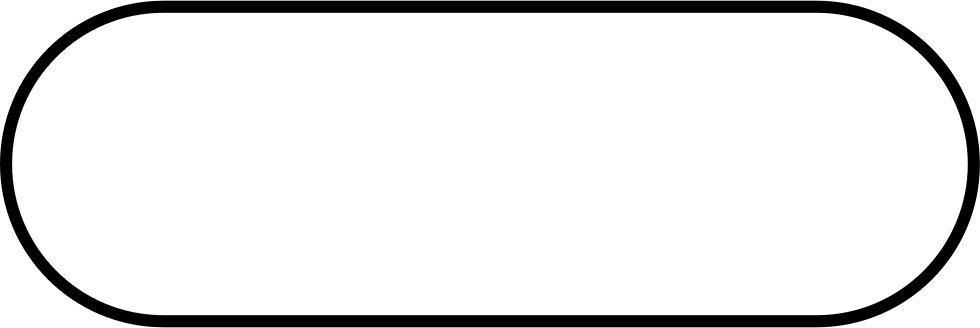 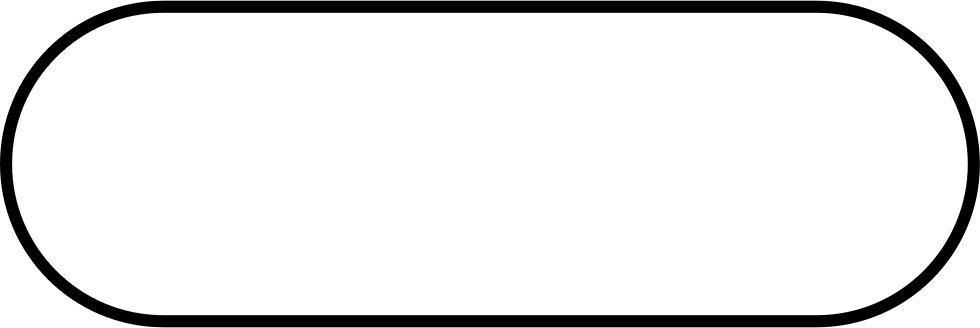 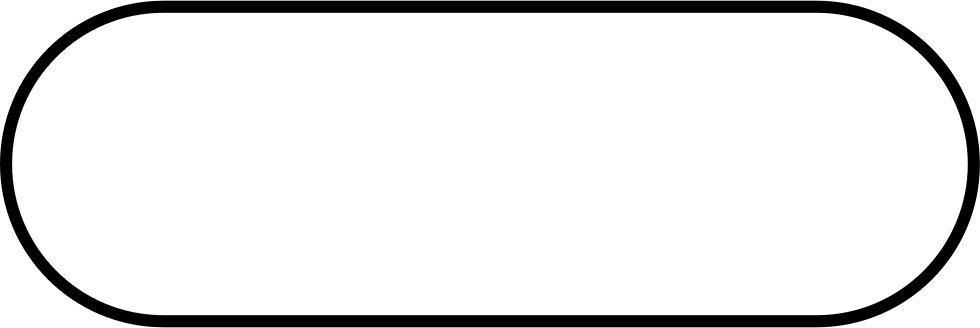 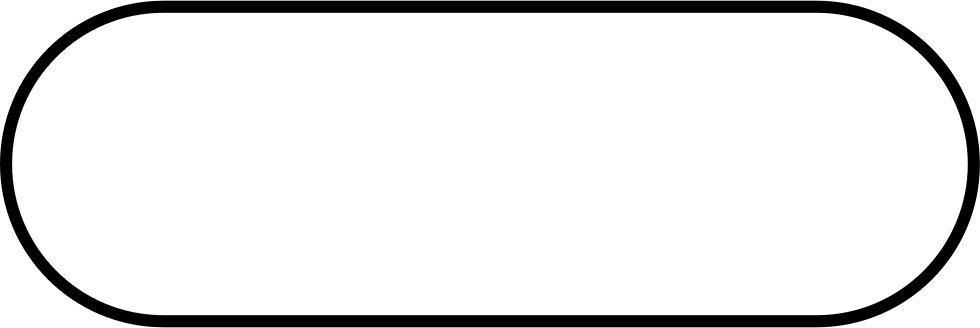 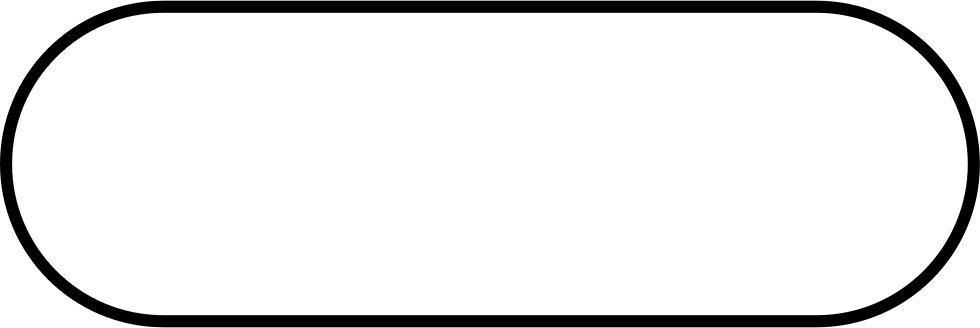 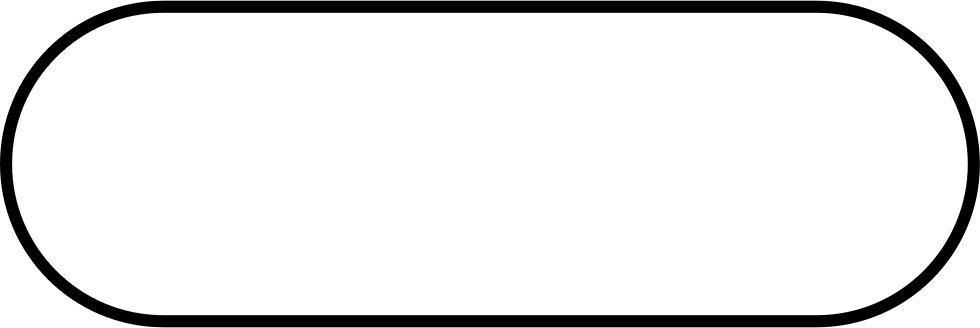 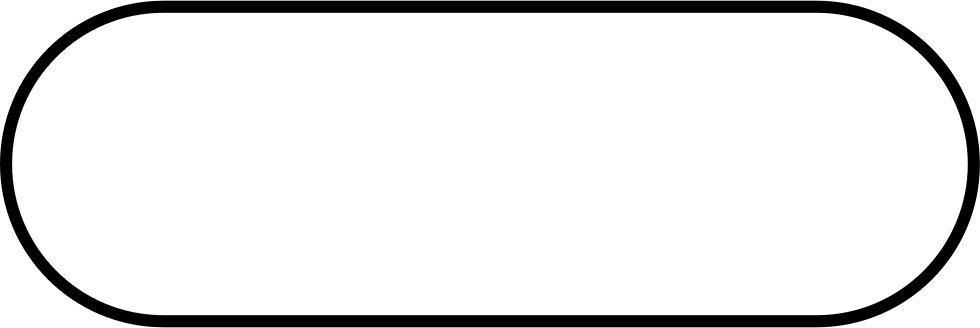 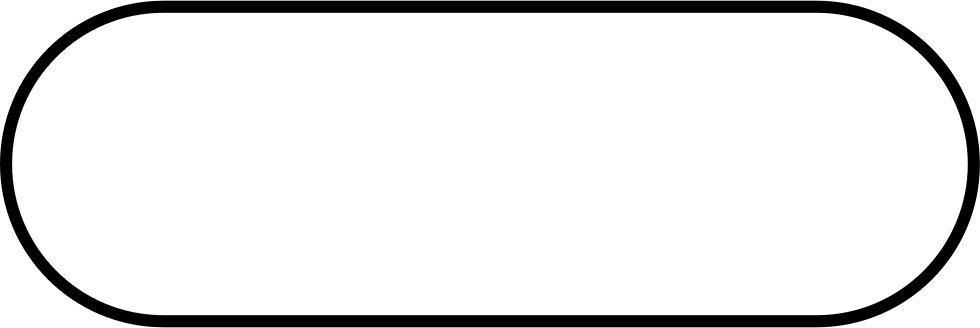 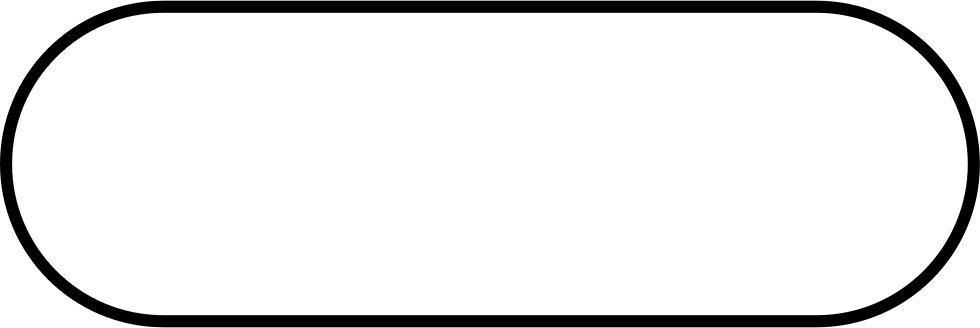 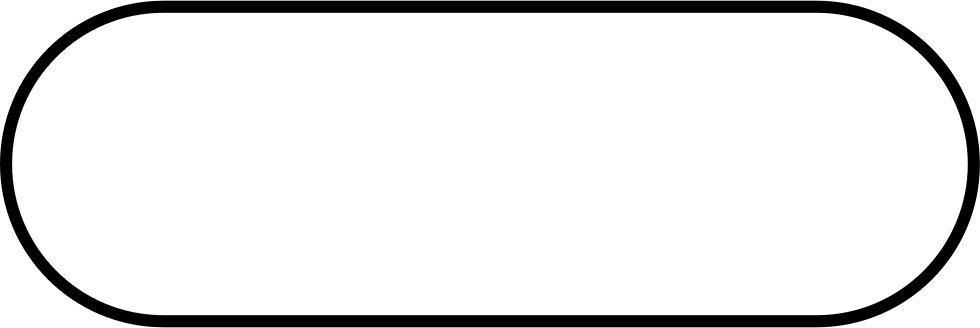 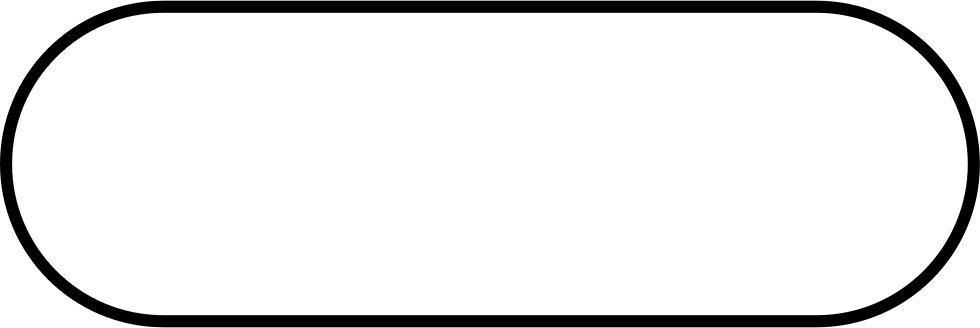 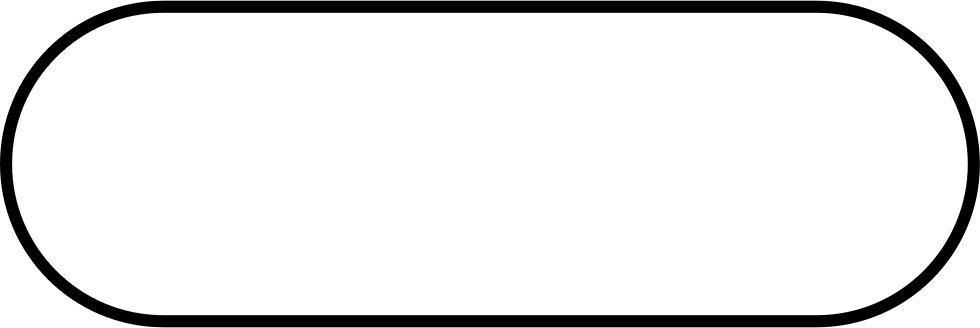 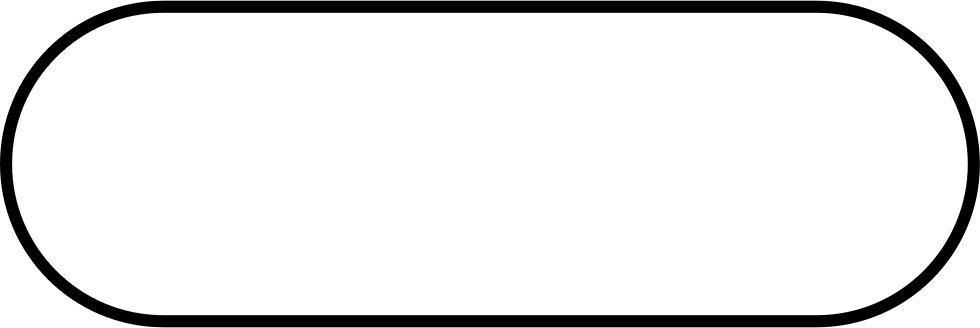 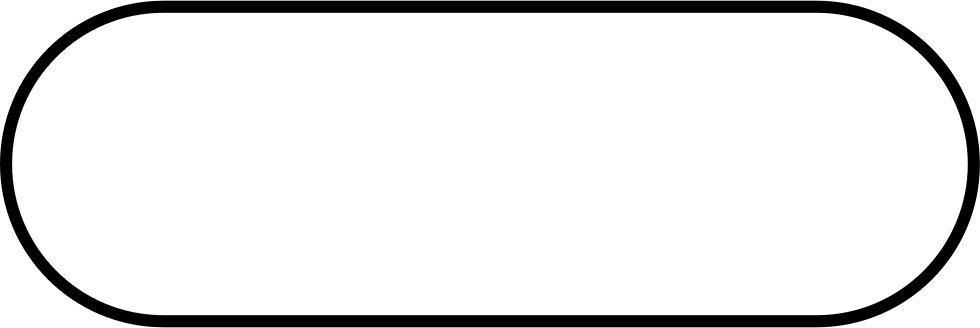 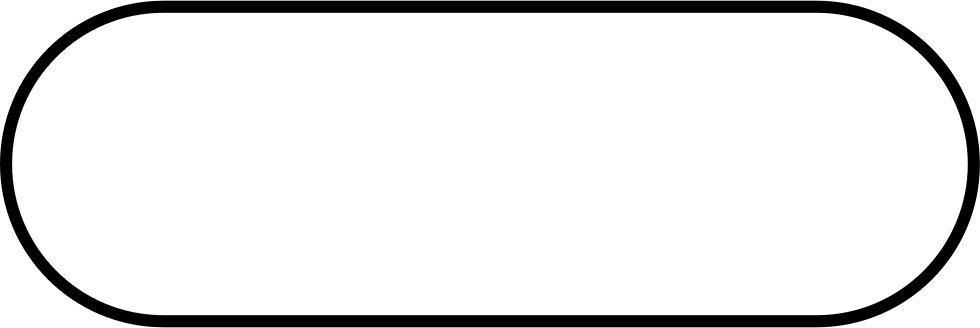 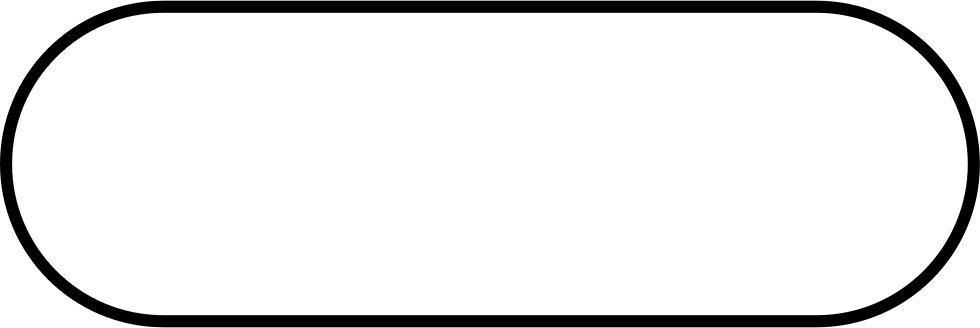 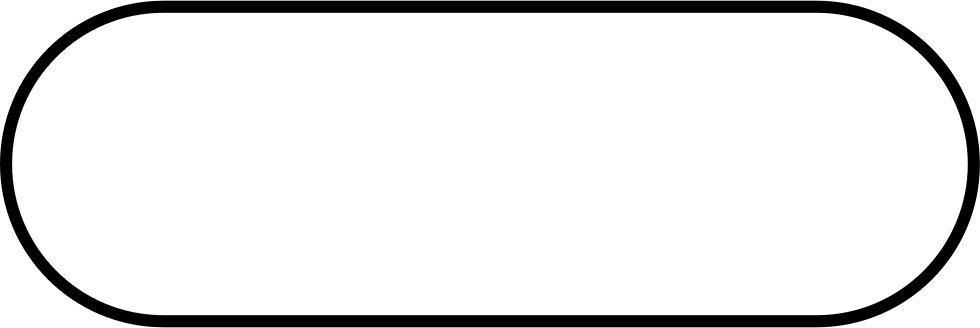 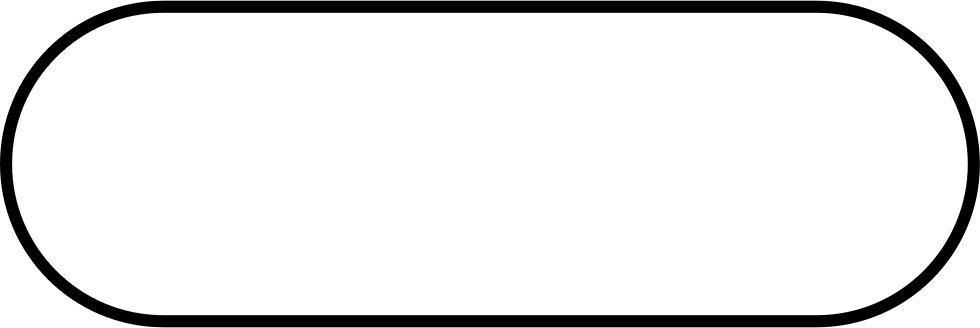 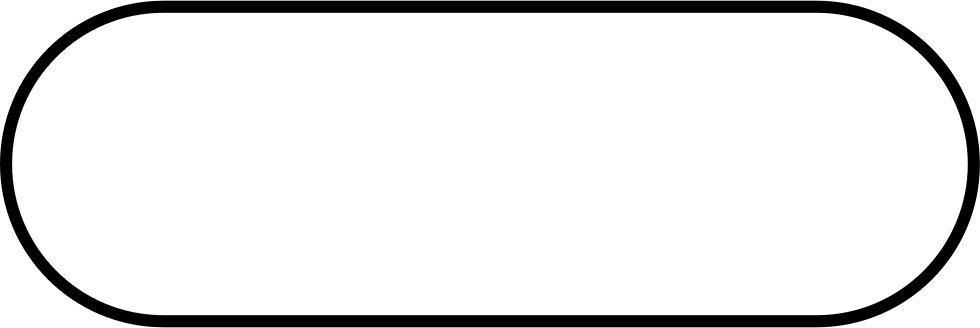 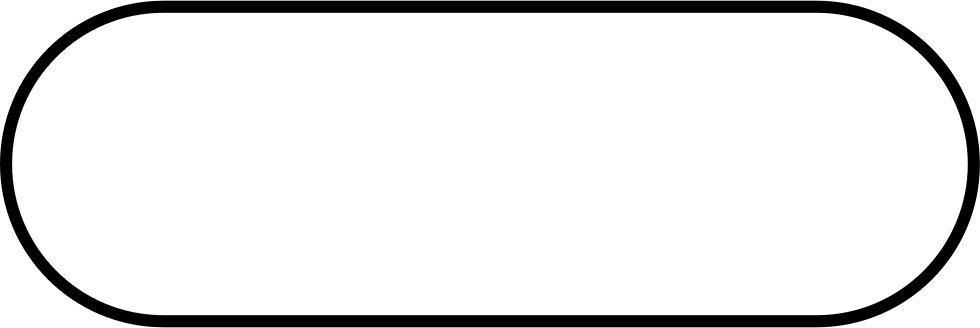 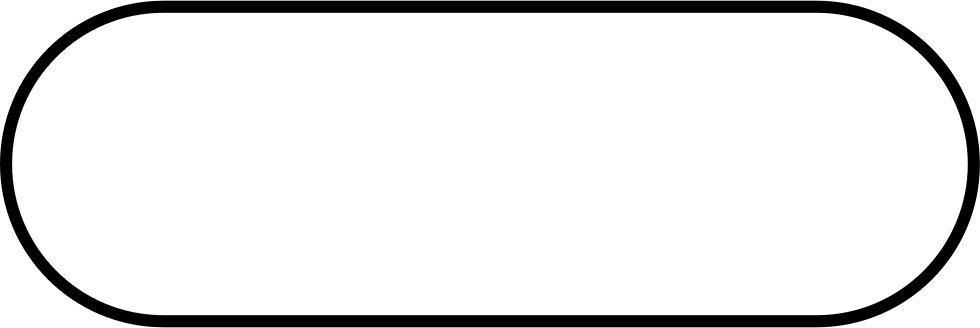 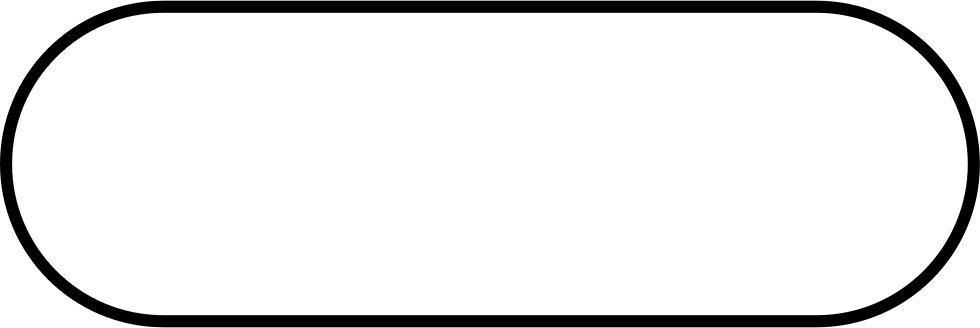 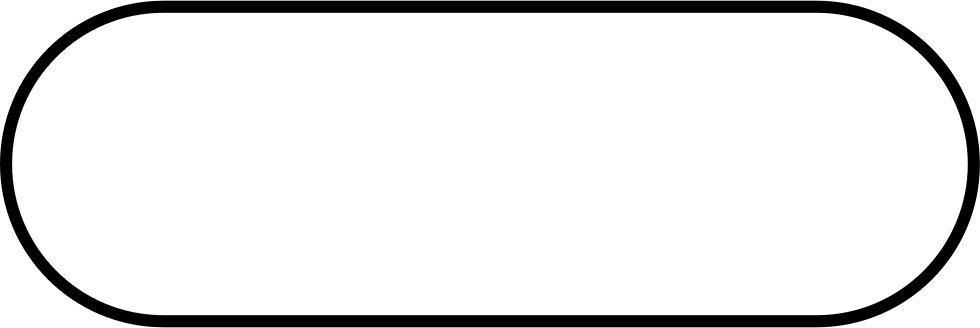 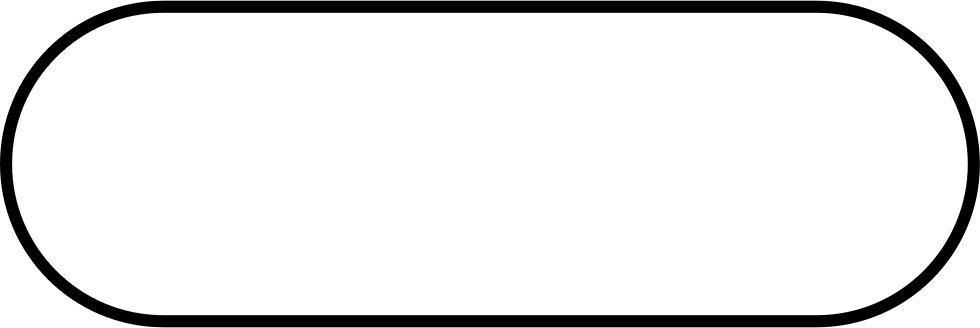 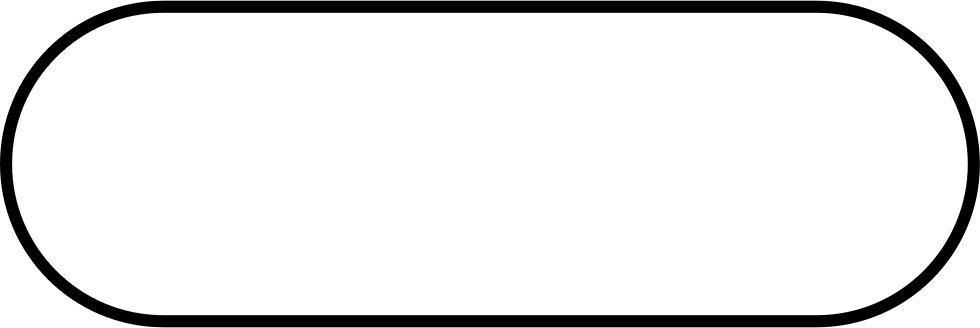 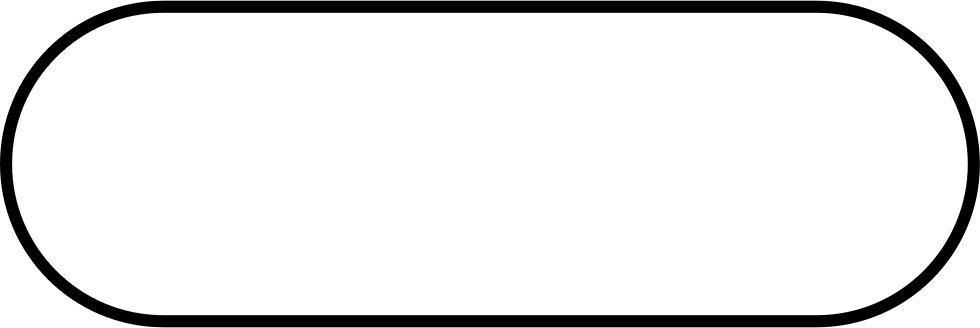 